Emma's New Lunch Box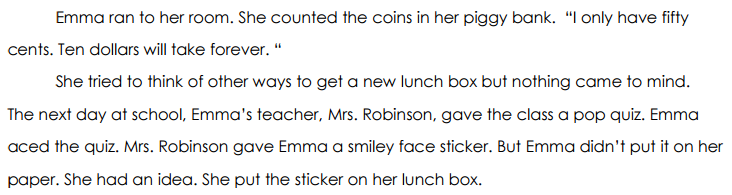 